Empfänger:		Weiterbildung im HGV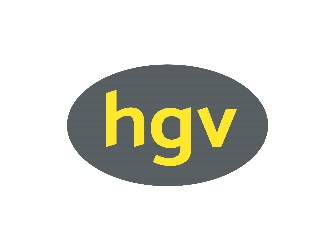 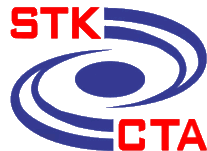 Zu Händen:		Julia WieserE-Mail:			Weiterbildung@hgv.it
Anmeldeformular 	Nr. 505 Auffrischungskurs: Arbeitssicherheit für Arbeitgeber (6 Std.) am Montag, 9. Oktober 2023 im Hotel Plaza, Seiser Alm	Nr. 506 Arbeitssicherheit für Arbeitnehmer (8 Std.) am Dienstag, 17. Oktober 2023 im Hotel Plaza, Seiser AlmPersönliche Daten des Teilnehmers:     ____________________________________     ___________________________________Vorname					Nachname     ____________________________________     ___________________________________Steuernummer					Geburtsdatum und Ort Betriebsinhaber                   Mitarbeiter		 Mitarbeitendes 	 STK Nein    (gesetzlicher Vertreter)			             Familienmitglied	         STK Ja: Hiermit wird erklärt, dass sowohl der/die TeilnehmerIn, als auch der Rechnungsempfänger STK-Mitglied sind und regulär die Beiträge an die STK entrichten. Sollten sich die gemachten Angaben als nicht wahrheitsgetreu erweisen, verpflichtet sich die/der Unterfertigte, die durch die Falscherklärung ersparten Kurskosten samt Zinsen und Spesen nachzuzahlen. Es können jederzeit entsprechende Unterlagen (DM10 Modell, Lohnstreifen usw.) verlangt werden. Der/die Unterfertigte verpflichtet sich, diese bei Nachfrage einzureichen.Rechnung an:     ___________________________________________________________________________Betrieb-Gesellschaftsbezeichnung     _________________________________     _______     _________________________Straße                                                            Nr.                Postleitzahl  und  Ort     __________________________________________     ____________________________MwSt. Nr. / Steuernummer				HGV-Mitgliedsnummer     _____________________________________     _________________________________Telefon					               Mailadresse Lohnbuchhaltung						 Lohnbuchhaltung nicht im HGV		bei HGV-BüroIm Sinne von Gesetz Nr. 196/2003 informieren wir Sie, dass Ihre Daten ausschließlich zur Bearbeitung Ihrer Anmeldung verwendet und gespeichert werden. In Bezug auf die Datenverarbeitung stehen Ihnen alle Rechte laut Artikel 7 vom Gesetz Nr. 196/2003 zu. Rechtsinhaberin ist die HGV-Service Gen.m.b.H. Ihre Unterschrift gilt als Einwilligung im Sinn von Artikel 23.     __________		     ________________Datum							Unterschrift